НАРУЧИЛАЦКЛИНИЧКИ  ЦЕНТАР ВОЈВОДИНЕул. Хајдук Вељкова бр. 1, Нови Сад(www.kcv.rs)ОБАВЕШТЕЊЕ О ЗАКЉУЧЕНОМ УГОВОРУ У  ПОСТУПКУ ЈАВНЕ НАБАВКЕ БРОЈ 212-16-O, партија 5Врста наручиоца: ЗДРАВСТВОВрста предмета: Опис предмета набавке, назив и ознака из општег речника набавке: Набавка антисептика и средстава за чишћење и дезинфекцију прибора, опреме и површина за потребе Клиничког центра Војводине - Биоцидна средства за припрему руку33140000 – медицински потрошни материјал33631600 – антисептици и дезинфектантиУговорена вредност: без ПДВ-а 1.288.800,00 динара, односно 1.474.560,00 динара са ПДВ-омКритеријум за доделу уговора: економски најповољнија понудаБрој примљених понуда: 2Понуђена цена: Највиша:  1.288.800,00 динараНајнижа:  785.000,00 динараПонуђена цена код прихваљивих понуда:Највиша:   1.288.800,00 динара Најнижа:   1.288.800,00 динараДатум доношења одлуке о додели уговора: 01.11.2016.Датум закључења уговора: 25.11.2016.Основни подаци о добављачу:„Topchemie Medlab“ д.о.о., ул. Змај Огњена Вука бр. 2, Београд Период важења уговора: до дана у којем добављач у целости испоручи наручиоцу добра која су предмет овог уговора у максималној вредности до износа из члана 2. овог уговора, односно најдуже годину дана од дана закључења овог уговора.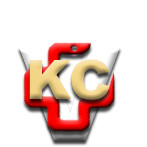 КЛИНИЧКИ ЦЕНТАР ВОЈВОДИНЕ21000 Нови Сад, Хајдук Вељка 1, Србија,телефон: + 381 21 487 22 05; 487 22 17; фаx : + 381 21 487 22 04; 487 22 16www.kcv.rs, e-mail: uprava@kcv.rs, ПИБ:101696893